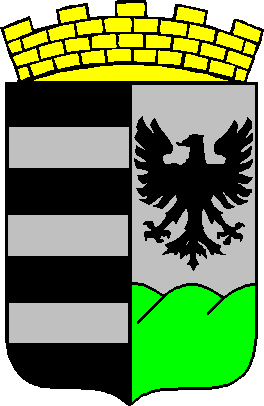 Salgótarján Megyei Jogú VárosJegyzőjeA Salgótarján Megyei Jogú Város Jegyzője (a továbbiakban: Adóhatóság) a(z) KPD-603 frsz-ú személygépkocsi gépjárműadó kivetésének ügyében hozott döntés kézbesítésének akadályba ütközése miatt hirdetményi útontörténő közlést rendel el az alábbiak szerint:A kifüggesztés, illetőleg a honlapon történő közzététel napja: 2020. június 19.Eljáró adóhatóság megnevezése: Salgótarján Megyei Jogú Város JegyzőjeÜgy száma: Ikt/12615-2/2020/44692Ügy tárgya: Gépjárműadó kivetésAdózó neve: Williams VivienAdózó adóazonosító jele: 8460852628Az adózó utolsó ismert lakóhelye: 3104 Salgótarján, Losonci utca 80.Az Adóhatóság a fent ismertetett ügyben döntést hozott, de annak kézbesítése az adózó tekintetében nem lehetséges, a postai küldemény azzal a megjegyzéssel érkezett vissza, hogy a címzett ismeretlen helyre költözött. Tekintettel arra, hogy adózó lakcímének felderítése a személyiadat- és lakcímnyilvántartást vezető hatóság megkeresése révén sem járt eredménnyel, az adóhatóság felhívja az adózó figyelmét, hogy a döntést az adózó vagy képviselője az Adóhatósági Iroda helyiségében (3100 Salgótarján, Múzeum tér 1. 2. em. 215. a.) ügyfélfogadási időben személyesen átveheti.A döntés jelen hirdetmény kifüggesztését követő 15. napon kézbesítettnek minősül.A hirdetmény az adóhatóság hirdetőtáblájára kerül kifüggesztésre, továbbá közzétételre kerül az adóhatóság honlapján.